Application Form—CCC Program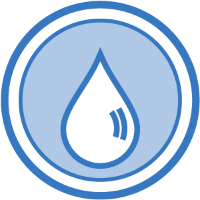 Backflow Incident Report Form-F • June 2024Note: Use this form to comply with WAC 246-290-490(8)(g).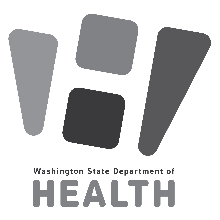 To request this document in another format, call 1-800-525-0127. Deaf or hard of hearing customers, please call 711 (Washington Relay) or email doh.information@doh.wa.gov. If in need of translation services, call 1-800-525-0127.Part 1: Public Water System (PWS) InformationPart 1: Public Water System (PWS) InformationPart 1: Public Water System (PWS) InformationPart 1: Public Water System (PWS) InformationPart 1: Public Water System (PWS) InformationPart 1: Public Water System (PWS) InformationPart 1: Public Water System (PWS) InformationPart 1: Public Water System (PWS) InformationPart 1: Public Water System (PWS) InformationPart 1: Public Water System (PWS) InformationPart 1: Public Water System (PWS) InformationPart 1: Public Water System (PWS) InformationPart 1: Public Water System (PWS) InformationPart 1: Public Water System (PWS) InformationPart 1: Public Water System (PWS) InformationPart 1: Public Water System (PWS) InformationPart 1: Public Water System (PWS) InformationPart 1: Public Water System (PWS) InformationPart 1: Public Water System (PWS) InformationPart 1: Public Water System (PWS) InformationPart 1: Public Water System (PWS) InformationPart 1: Public Water System (PWS) InformationPart 1: Public Water System (PWS) InformationPart 1: Public Water System (PWS) InformationPart 1: Public Water System (PWS) InformationPart 1: Public Water System (PWS) InformationPart 1: Public Water System (PWS) InformationPart 1: Public Water System (PWS) InformationPart 1: Public Water System (PWS) InformationPart 1: Public Water System (PWS) InformationPart 1: Public Water System (PWS) InformationPart 1: Public Water System (PWS) InformationPart 1: Public Water System (PWS) InformationPart 1: Public Water System (PWS) InformationPart 1: Public Water System (PWS) InformationPWS IDPWS IDPWS NamePWS NamePWS NamePWS NamePWS NamePWS NamePWS NameCountyCountyCountyCountyCountyCountyCountyPart 2: Backflow Incident InformationPart 2: Backflow Incident InformationPart 2: Backflow Incident InformationPart 2: Backflow Incident InformationPart 2: Backflow Incident InformationPart 2: Backflow Incident InformationPart 2: Backflow Incident InformationPart 2: Backflow Incident InformationPart 2: Backflow Incident InformationPart 2: Backflow Incident InformationPart 2: Backflow Incident InformationPart 2: Backflow Incident InformationPart 2: Backflow Incident InformationPart 2: Backflow Incident InformationPart 2: Backflow Incident InformationPart 2: Backflow Incident InformationPart 2: Backflow Incident InformationPart 2: Backflow Incident InformationPart 2: Backflow Incident InformationPart 2: Backflow Incident InformationPart 2: Backflow Incident InformationPart 2: Backflow Incident InformationPart 2: Backflow Incident InformationPart 2: Backflow Incident InformationPart 2: Backflow Incident InformationPart 2: Backflow Incident InformationPart 2: Backflow Incident InformationPart 2: Backflow Incident InformationPart 2: Backflow Incident InformationPart 2: Backflow Incident InformationPart 2: Backflow Incident InformationPart 2: Backflow Incident InformationPart 2: Backflow Incident InformationPart 2: Backflow Incident InformationPart 2: Backflow Incident InformationA. Incident IdentificationA. Incident IdentificationA. Incident IdentificationA. Incident IdentificationA. Incident IdentificationA. Incident IdentificationA. Incident IdentificationA. Incident IdentificationA. Incident IdentificationA. Incident IdentificationA. Incident IdentificationA. Incident IdentificationA. Incident IdentificationA. Incident IdentificationA. Incident IdentificationA. Incident IdentificationA. Incident IdentificationA. Incident IdentificationA. Incident IdentificationA. Incident IdentificationA. Incident IdentificationA. Incident IdentificationA. Incident IdentificationA. Incident IdentificationA. Incident IdentificationA. Incident IdentificationA. Incident IdentificationA. Incident IdentificationA. Incident IdentificationA. Incident IdentificationA. Incident IdentificationA. Incident IdentificationA. Incident IdentificationA. Incident IdentificationA. Incident IdentificationIncident DateIncident DateIncident Time Incident Time Incident Time Incident Time Incident Time Incident Time Incident Time Incident Time Incident Time Incident Time Incident ID (ODW Use Only)Incident ID (ODW Use Only)Incident ID (ODW Use Only)Incident ID (ODW Use Only)Incident ID (ODW Use Only)Incident ID (ODW Use Only)Incident ID (ODW Use Only)Incident ID (ODW Use Only)B. Information on Premises where Backflow OriginatedB. Information on Premises where Backflow OriginatedB. Information on Premises where Backflow OriginatedB. Information on Premises where Backflow OriginatedB. Information on Premises where Backflow OriginatedB. Information on Premises where Backflow OriginatedB. Information on Premises where Backflow OriginatedB. Information on Premises where Backflow OriginatedB. Information on Premises where Backflow OriginatedB. Information on Premises where Backflow OriginatedB. Information on Premises where Backflow OriginatedB. Information on Premises where Backflow OriginatedB. Information on Premises where Backflow OriginatedB. Information on Premises where Backflow OriginatedB. Information on Premises where Backflow OriginatedB. Information on Premises where Backflow OriginatedB. Information on Premises where Backflow OriginatedB. Information on Premises where Backflow OriginatedB. Information on Premises where Backflow OriginatedB. Information on Premises where Backflow OriginatedB. Information on Premises where Backflow OriginatedB. Information on Premises where Backflow OriginatedB. Information on Premises where Backflow OriginatedB. Information on Premises where Backflow OriginatedB. Information on Premises where Backflow OriginatedB. Information on Premises where Backflow OriginatedB. Information on Premises where Backflow OriginatedB. Information on Premises where Backflow OriginatedB. Information on Premises where Backflow OriginatedB. Information on Premises where Backflow OriginatedB. Information on Premises where Backflow OriginatedB. Information on Premises where Backflow OriginatedB. Information on Premises where Backflow OriginatedB. Information on Premises where Backflow OriginatedB. Information on Premises where Backflow OriginatedName of PremisesName of PremisesName of PremisesName of PremisesName of PremisesName of PremisesName of PremisesName of PremisesName of PremisesName of PremisesName of PremisesName of PremisesName of PremisesPremises Physical AddressPremises Physical AddressPremises Physical AddressPremises Physical AddressPremises Physical AddressPremises Physical AddressPremises Physical AddressPremises Physical AddressPremises Physical AddressPremises Physical AddressPremises Physical AddressPremises Physical AddressPremises Physical AddressCityZip CodeZip CodeZip CodeZip CodeZip CodeZip CodeZip CodePremises TypePremises TypePremises TypePremises TypeNon-Residential Non-Residential Non-Residential Non-Residential Non-Residential Non-Residential Non-Residential Non-Residential Non-Residential Residential Residential Residential Residential Residential Residential Residential Residential Residential Residential Residential Residential Residential Residential Residential Residential Residential Residential Residential Residential Residential Residential Premises category/description (Table 13 formerly Table 9 category,* if applicable)Premises category/description (Table 13 formerly Table 9 category,* if applicable)Premises category/description (Table 13 formerly Table 9 category,* if applicable)Premises category/description (Table 13 formerly Table 9 category,* if applicable)Premises category/description (Table 13 formerly Table 9 category,* if applicable)Premises category/description (Table 13 formerly Table 9 category,* if applicable)Premises category/description (Table 13 formerly Table 9 category,* if applicable)Premises category/description (Table 13 formerly Table 9 category,* if applicable)Premises category/description (Table 13 formerly Table 9 category,* if applicable)Premises category/description (Table 13 formerly Table 9 category,* if applicable)Premises category/description (Table 13 formerly Table 9 category,* if applicable)Premises category/description (Table 13 formerly Table 9 category,* if applicable)Premises category/description (Table 13 formerly Table 9 category,* if applicable)Premises category/description (Table 13 formerly Table 9 category,* if applicable)Premises category/description (Table 13 formerly Table 9 category,* if applicable)Premises category/description (Table 13 formerly Table 9 category,* if applicable)Premises category/description (Table 13 formerly Table 9 category,* if applicable)Premises category/description (Table 13 formerly Table 9 category,* if applicable)Premises category/description (Table 13 formerly Table 9 category,* if applicable)Premises category/description (Table 13 formerly Table 9 category,* if applicable)Premises category/description (Table 13 formerly Table 9 category,* if applicable)Premises category/description (Table 13 formerly Table 9 category,* if applicable)Most Recent Hazard Evaluation Prior To Incident (mm/dd/yyyy)Most Recent Hazard Evaluation Prior To Incident (mm/dd/yyyy)Most Recent Hazard Evaluation Prior To Incident (mm/dd/yyyy)Most Recent Hazard Evaluation Prior To Incident (mm/dd/yyyy)Most Recent Hazard Evaluation Prior To Incident (mm/dd/yyyy)Most Recent Hazard Evaluation Prior To Incident (mm/dd/yyyy)Most Recent Hazard Evaluation Prior To Incident (mm/dd/yyyy)Most Recent Hazard Evaluation Prior To Incident (mm/dd/yyyy)Most Recent Hazard Evaluation Prior To Incident (mm/dd/yyyy)Most Recent Hazard Evaluation Prior To Incident (mm/dd/yyyy)Most Recent Hazard Evaluation Prior To Incident (mm/dd/yyyy)Most Recent Hazard Evaluation Prior To Incident (mm/dd/yyyy)Most Recent Hazard Evaluation Prior To Incident (mm/dd/yyyy)Most Recent Hazard Evaluation Prior To Incident (mm/dd/yyyy)Most Recent Hazard Evaluation Prior To Incident (mm/dd/yyyy)Most Recent Hazard Evaluation Prior To Incident (mm/dd/yyyy)Most Recent Hazard Evaluation Prior To Incident (mm/dd/yyyy)Most Recent Hazard Evaluation Prior To Incident (mm/dd/yyyy)Most Recent Hazard Evaluation Prior To Incident (mm/dd/yyyy)Most Recent Hazard Evaluation Prior To Incident (mm/dd/yyyy)Most Recent Hazard Evaluation Prior To Incident (mm/dd/yyyy)Most Recent Hazard Evaluation Prior To Incident (mm/dd/yyyy)None None None None PWS’s Assessed Hazard LevelPWS’s Assessed Hazard LevelPWS’s Assessed Hazard LevelPWS’s Assessed Hazard LevelPWS’s Assessed Hazard LevelPWS’s Assessed Hazard LevelPWS’s Assessed Hazard LevelPWS’s Assessed Hazard LevelPWS’s Assessed Hazard LevelPWS’s Assessed Hazard LevelPWS’s Assessed Hazard LevelPWS’s Assessed Hazard LevelPWS’s Assessed Hazard LevelPWS’s Assessed Hazard LevelPWS’s Assessed Hazard LevelPWS’s Assessed Hazard LevelPWS’s Assessed Hazard LevelPWS’s Assessed Hazard LevelPWS’s Assessed Hazard LevelPWS’s Assessed Hazard LevelPWS’s Assessed Hazard LevelPWS’s Assessed Hazard LevelPremises Isolation Required by PWS?   Yes      No   Premises Isolation Required by PWS?   Yes      No   Premises Isolation Required by PWS?   Yes      No   Premises Isolation Required by PWS?   Yes      No   Premises Isolation Required by PWS?   Yes      No   Premises Isolation Required by PWS?   Yes      No   Premises Isolation Required by PWS?   Yes      No   Premises Isolation Required by PWS?   Yes      No   Premises Isolation Required by PWS?   Yes      No   Premises Isolation Required by PWS?   Yes      No   Premises Isolation Required by PWS?   Yes      No   Premises Isolation Required by PWS?   Yes      No   Premises Isolation Required by PWS?   Yes      No   Premises Isolation Required by PWS?   Yes      No   Premises Isolation Required by PWS?   Yes      No   Premises Isolation Required by PWS?   Yes      No   Premises Isolation Required by PWS?   Yes      No   Premises Isolation Required by PWS?   Yes      No   Premises Isolation Required by PWS?   Yes      No   Premises Isolation Required by PWS?   Yes      No   Premises Isolation Required by PWS?   Yes      No   Premises Isolation Required by PWS?   Yes      No   PWS Relies on In-Premises Protection?   Yes      No   PWS Relies on In-Premises Protection?   Yes      No   PWS Relies on In-Premises Protection?   Yes      No   PWS Relies on In-Premises Protection?   Yes      No   PWS Relies on In-Premises Protection?   Yes      No   PWS Relies on In-Premises Protection?   Yes      No   PWS Relies on In-Premises Protection?   Yes      No   PWS Relies on In-Premises Protection?   Yes      No   PWS Relies on In-Premises Protection?   Yes      No   PWS Relies on In-Premises Protection?   Yes      No   PWS Relies on In-Premises Protection?   Yes      No   PWS Relies on In-Premises Protection?   Yes      No   PWS Relies on In-Premises Protection?   Yes      No   Type of Backflow Preventer Required by PWSType of Backflow Preventer Required by PWSType of Backflow Preventer Required by PWSType of Backflow Preventer Required by PWSType of Backflow Preventer Required by PWSType of Backflow Preventer Required by PWSType of Backflow Preventer Required by PWSType of Backflow Preventer Required by PWSType of Backflow Preventer Required by PWSType of Backflow Preventer Required by PWSType of Backflow Preventer Required by PWSType of Backflow Preventer Required by PWSType of Backflow Preventer Required by PWSType of Backflow Preventer Required by PWSType of Backflow Preventer Required by PWSType of Backflow Preventer Required by PWSType of Backflow Preventer Required by PWSType of Backflow Preventer Required by PWSType of Backflow Preventer Required by PWSType of Backflow Preventer Required by PWSType of Backflow Preventer Required by PWSType of Backflow Preventer Required by PWSOther Hazard Evaluation InformationOther Hazard Evaluation InformationOther Hazard Evaluation InformationOther Hazard Evaluation InformationOther Hazard Evaluation InformationOther Hazard Evaluation InformationOther Hazard Evaluation Information*See WAC 246-290-490(4)(b)(i).*See WAC 246-290-490(4)(b)(i).*See WAC 246-290-490(4)(b)(i).*See WAC 246-290-490(4)(b)(i).*See WAC 246-290-490(4)(b)(i).*See WAC 246-290-490(4)(b)(i).*See WAC 246-290-490(4)(b)(i).*See WAC 246-290-490(4)(b)(i).*See WAC 246-290-490(4)(b)(i).*See WAC 246-290-490(4)(b)(i).*See WAC 246-290-490(4)(b)(i).*See WAC 246-290-490(4)(b)(i).*See WAC 246-290-490(4)(b)(i).*See WAC 246-290-490(4)(b)(i).*See WAC 246-290-490(4)(b)(i).*See WAC 246-290-490(4)(b)(i).*See WAC 246-290-490(4)(b)(i).*See WAC 246-290-490(4)(b)(i).*See WAC 246-290-490(4)(b)(i).*See WAC 246-290-490(4)(b)(i).*See WAC 246-290-490(4)(b)(i).*See WAC 246-290-490(4)(b)(i).*See WAC 246-290-490(4)(b)(i).*See WAC 246-290-490(4)(b)(i).*See WAC 246-290-490(4)(b)(i).*See WAC 246-290-490(4)(b)(i).*See WAC 246-290-490(4)(b)(i).*See WAC 246-290-490(4)(b)(i).*See WAC 246-290-490(4)(b)(i).*See WAC 246-290-490(4)(b)(i).*See WAC 246-290-490(4)(b)(i).*See WAC 246-290-490(4)(b)(i).*See WAC 246-290-490(4)(b)(i).*See WAC 246-290-490(4)(b)(i).*See WAC 246-290-490(4)(b)(i).C. Backflow Discovery MethodC. Backflow Discovery MethodC. Backflow Discovery MethodC. Backflow Discovery MethodC. Backflow Discovery MethodC. Backflow Discovery MethodC. Backflow Discovery MethodC. Backflow Discovery MethodC. Backflow Discovery MethodC. Backflow Discovery MethodC. Backflow Discovery MethodC. Backflow Discovery MethodC. Backflow Discovery MethodC. Backflow Discovery MethodC. Backflow Discovery MethodC. Backflow Discovery MethodC. Backflow Discovery MethodC. Backflow Discovery MethodC. Backflow Discovery MethodC. Backflow Discovery MethodC. Backflow Discovery MethodC. Backflow Discovery MethodC. Backflow Discovery MethodC. Backflow Discovery MethodC. Backflow Discovery MethodC. Backflow Discovery MethodC. Backflow Discovery MethodC. Backflow Discovery MethodC. Backflow Discovery MethodC. Backflow Discovery MethodC. Backflow Discovery MethodC. Backflow Discovery MethodC. Backflow Discovery MethodC. Backflow Discovery MethodC. Backflow Discovery MethodHow was the backflow discovered? Check all that apply.How was the backflow discovered? Check all that apply.How was the backflow discovered? Check all that apply.How was the backflow discovered? Check all that apply.How was the backflow discovered? Check all that apply.How was the backflow discovered? Check all that apply.Direct observation Meter running backwards Water use decreaseDisinfectant residual monitoringWater quality monitoring Direct observation Meter running backwards Water use decreaseDisinfectant residual monitoringWater quality monitoring Direct observation Meter running backwards Water use decreaseDisinfectant residual monitoringWater quality monitoring Direct observation Meter running backwards Water use decreaseDisinfectant residual monitoringWater quality monitoring Direct observation Meter running backwards Water use decreaseDisinfectant residual monitoringWater quality monitoring Direct observation Meter running backwards Water use decreaseDisinfectant residual monitoringWater quality monitoring Direct observation Meter running backwards Water use decreaseDisinfectant residual monitoringWater quality monitoring Direct observation Meter running backwards Water use decreaseDisinfectant residual monitoringWater quality monitoring Direct observation Meter running backwards Water use decreaseDisinfectant residual monitoringWater quality monitoring Direct observation Meter running backwards Water use decreaseDisinfectant residual monitoringWater quality monitoring Direct observation Meter running backwards Water use decreaseDisinfectant residual monitoringWater quality monitoring Direct observation Meter running backwards Water use decreaseDisinfectant residual monitoringWater quality monitoring Direct observation Meter running backwards Water use decreaseDisinfectant residual monitoringWater quality monitoring Direct observation Meter running backwards Water use decreaseDisinfectant residual monitoringWater quality monitoring Direct observation Meter running backwards Water use decreaseDisinfectant residual monitoringWater quality monitoring Water quality complaintIllness/injury complaintResult of Investigation Other (Describe)Water quality complaintIllness/injury complaintResult of Investigation Other (Describe)Water quality complaintIllness/injury complaintResult of Investigation Other (Describe)Water quality complaintIllness/injury complaintResult of Investigation Other (Describe)Water quality complaintIllness/injury complaintResult of Investigation Other (Describe)Water quality complaintIllness/injury complaintResult of Investigation Other (Describe)Water quality complaintIllness/injury complaintResult of Investigation Other (Describe)By whom was the incident reported to the PWS?By whom was the incident reported to the PWS?By whom was the incident reported to the PWS?By whom was the incident reported to the PWS?By whom was the incident reported to the PWS?By whom was the incident reported to the PWS?PWS PersonnelPremises Owner/OccupantOther PWS CustomerBackflow Assembly TesterPWS PersonnelPremises Owner/OccupantOther PWS CustomerBackflow Assembly TesterPWS PersonnelPremises Owner/OccupantOther PWS CustomerBackflow Assembly TesterPWS PersonnelPremises Owner/OccupantOther PWS CustomerBackflow Assembly TesterPWS PersonnelPremises Owner/OccupantOther PWS CustomerBackflow Assembly TesterPWS PersonnelPremises Owner/OccupantOther PWS CustomerBackflow Assembly TesterPWS PersonnelPremises Owner/OccupantOther PWS CustomerBackflow Assembly TesterPWS PersonnelPremises Owner/OccupantOther PWS CustomerBackflow Assembly TesterPWS PersonnelPremises Owner/OccupantOther PWS CustomerBackflow Assembly TesterPWS PersonnelPremises Owner/OccupantOther PWS CustomerBackflow Assembly TesterPWS PersonnelPremises Owner/OccupantOther PWS CustomerBackflow Assembly TesterPWS PersonnelPremises Owner/OccupantOther PWS CustomerBackflow Assembly TesterPWS PersonnelPremises Owner/OccupantOther PWS CustomerBackflow Assembly TesterPWS PersonnelPremises Owner/OccupantOther PWS CustomerBackflow Assembly TesterPWS PersonnelPremises Owner/OccupantOther PWS CustomerBackflow Assembly TesterOther (Please Specify)Other (Please Specify)Other (Please Specify)Other (Please Specify)Other (Please Specify)Other (Please Specify)Other (Please Specify)D. Contaminant InformationD. Contaminant InformationD. Contaminant InformationD. Contaminant InformationD. Contaminant InformationD. Contaminant InformationD. Contaminant InformationD. Contaminant InformationD. Contaminant InformationD. Contaminant InformationD. Contaminant InformationD. Contaminant InformationD. Contaminant InformationD. Contaminant InformationD. Contaminant InformationD. Contaminant InformationD. Contaminant InformationD. Contaminant InformationD. Contaminant InformationD. Contaminant InformationD. Contaminant InformationD. Contaminant InformationD. Contaminant InformationD. Contaminant InformationD. Contaminant InformationD. Contaminant InformationD. Contaminant InformationD. Contaminant InformationD. Contaminant InformationD. Contaminant InformationD. Contaminant InformationD. Contaminant InformationD. Contaminant InformationD. Contaminant InformationD. Contaminant InformationContaminant Type (Check all that apply.)Contaminant Type (Check all that apply.)Contaminant Type (Check all that apply.)Contaminant Type (Check all that apply.)Contaminant Type (Check all that apply.)Contaminant Type (Check all that apply.)MicrobiologicalMicrobiologicalMicrobiologicalMicrobiologicalMicrobiologicalMicrobiologicalMicrobiologicalMicrobiologicalChemicalChemicalChemicalChemicalPhysicalDescribe contaminant (for example, the organism name, chemical, etc.). Please attach lab analysis or MSDS, if available.Describe contaminant (for example, the organism name, chemical, etc.). Please attach lab analysis or MSDS, if available.Describe contaminant (for example, the organism name, chemical, etc.). Please attach lab analysis or MSDS, if available.Describe contaminant (for example, the organism name, chemical, etc.). Please attach lab analysis or MSDS, if available.Describe contaminant (for example, the organism name, chemical, etc.). Please attach lab analysis or MSDS, if available.Describe contaminant (for example, the organism name, chemical, etc.). Please attach lab analysis or MSDS, if available.Describe contaminant (for example, the organism name, chemical, etc.). Please attach lab analysis or MSDS, if available.Describe contaminant (for example, the organism name, chemical, etc.). Please attach lab analysis or MSDS, if available.Describe contaminant (for example, the organism name, chemical, etc.). Please attach lab analysis or MSDS, if available.Describe contaminant (for example, the organism name, chemical, etc.). Please attach lab analysis or MSDS, if available.Describe contaminant (for example, the organism name, chemical, etc.). Please attach lab analysis or MSDS, if available.Describe contaminant (for example, the organism name, chemical, etc.). Please attach lab analysis or MSDS, if available.Describe contaminant (for example, the organism name, chemical, etc.). Please attach lab analysis or MSDS, if available.Describe contaminant (for example, the organism name, chemical, etc.). Please attach lab analysis or MSDS, if available.Describe contaminant (for example, the organism name, chemical, etc.). Please attach lab analysis or MSDS, if available.Describe contaminant (for example, the organism name, chemical, etc.). Please attach lab analysis or MSDS, if available.Describe contaminant (for example, the organism name, chemical, etc.). Please attach lab analysis or MSDS, if available.Describe contaminant (for example, the organism name, chemical, etc.). Please attach lab analysis or MSDS, if available.Describe contaminant (for example, the organism name, chemical, etc.). Please attach lab analysis or MSDS, if available.E. Extent and Effects of ContaminationE. Extent and Effects of ContaminationE. Extent and Effects of ContaminationE. Extent and Effects of ContaminationE. Extent and Effects of ContaminationE. Extent and Effects of ContaminationE. Extent and Effects of ContaminationE. Extent and Effects of ContaminationE. Extent and Effects of ContaminationE. Extent and Effects of ContaminationE. Extent and Effects of ContaminationE. Extent and Effects of ContaminationE. Extent and Effects of ContaminationE. Extent and Effects of ContaminationE. Extent and Effects of ContaminationE. Extent and Effects of ContaminationE. Extent and Effects of ContaminationE. Extent and Effects of ContaminationE. Extent and Effects of ContaminationE. Extent and Effects of ContaminationE. Extent and Effects of ContaminationE. Extent and Effects of ContaminationE. Extent and Effects of ContaminationE. Extent and Effects of ContaminationE. Extent and Effects of ContaminationE. Extent and Effects of ContaminationE. Extent and Effects of ContaminationE. Extent and Effects of ContaminationE. Extent and Effects of ContaminationE. Extent and Effects of ContaminationE. Extent and Effects of ContaminationE. Extent and Effects of ContaminationE. Extent and Effects of ContaminationE. Extent and Effects of ContaminationE. Extent and Effects of ContaminationEstimated extent of contaminationEstimated extent of contaminationEstimated extent of contaminationEstimated extent of contaminationEstimated extent of contaminationEstimated extent of contaminationEstimated extent of contaminationEstimated extent of contaminationEstimated extent of contaminationEstimated extent of contaminationEstimated extent of contaminationEstimated extent of contaminationEstimated extent of contaminationEstimated extent of contaminationEstimated extent of contaminationEstimated extent of contaminationEstimated extent of contaminationContained within Premises Entered PWS Distribution System Contained within Premises Entered PWS Distribution System Contained within Premises Entered PWS Distribution System Contained within Premises Entered PWS Distribution System Contained within Premises Entered PWS Distribution System Contained within Premises Entered PWS Distribution System Contained within Premises Entered PWS Distribution System Contained within Premises Entered PWS Distribution System Contained within Premises Entered PWS Distribution System Contained within Premises Entered PWS Distribution System Contained within Premises Entered PWS Distribution System Contained within Premises Entered PWS Distribution System Estimated number of connections affectedEstimated number of connections affectedEstimated number of connections affectedEstimated number of connections affectedEstimated number of connections affectedEstimated number of connections affectedEstimated number of connections affectedEstimated number of connections affectedEstimated number of connections affectedEstimated number of connections affectedEstimated number of connections affectedEstimated number of connections affectedEstimated number of connections affectedEstimated number of connections affectedEstimated number of connections affectedEstimated number of connections affectedEstimated number of connections affectedResidential Non-residentialResidential Non-residentialResidential Non-residentialResidential Non-residentialResidential Non-residentialResidential Non-residentialResidential Non-residentialResidential Non-residentialResidential Non-residentialResidential Non-residentialResidential Non-residentialResidential Non-residentialEstimated population affected or at riskEstimated population affected or at riskEstimated population affected or at riskEstimated population affected or at riskEstimated population affected or at riskEstimated population affected or at riskEstimated population affected or at riskEstimated population affected or at riskEstimated population affected or at riskEstimated population affected or at riskEstimated population affected or at riskEstimated population affected or at riskEstimated population affected or at riskEstimated population affected or at riskEstimated population affected or at riskEstimated population affected or at riskEstimated population affected or at riskResidential Non-residentialResidential Non-residentialResidential Non-residentialResidential Non-residentialResidential Non-residentialResidential Non-residentialResidential Non-residentialResidential Non-residentialResidential Non-residentialResidential Non-residentialResidential Non-residentialResidential Non-residentialNumber of water quality complaints  Number of water quality complaints  Number of water quality complaints  Number of water quality complaints  Number of water quality complaints  Number of water quality complaints  Number of water quality complaints  Number of water quality complaints  Number of water quality complaints  Number of water quality complaints  Number of water quality complaints  Number of water quality complaints  Number of water quality complaints  Number of water quality complaints  Number of water quality complaints  Number of water quality complaints  Number of water quality complaints  Number of water quality complaints  Number of water quality complaints  Describe water quality complaintsDescribe water quality complaintsDescribe water quality complaintsDescribe water quality complaintsDescribe water quality complaintsDescribe water quality complaintsDescribe water quality complaintsDescribe water quality complaintsDescribe water quality complaintsDescribe water quality complaintsDescribe water quality complaintsDescribe water quality complaintsDescribe water quality complaintsDescribe water quality complaintsDescribe water quality complaintsDescribe water quality complaintsDescribe water quality complaintsDescribe water quality complaintsDescribe water quality complaintsNumber of illnesses reportedNumber of illnesses reportedNumber of illnesses reportedNumber of illnesses reportedNumber of illnesses reportedNumber of illnesses reportedNumber of illnesses reportedNumber of illnesses reportedNumber of illnesses reportedNumber of illnesses reportedNumber of illnesses reportedNumber of illnesses reportedNumber of illnesses reportedNumber of illnesses reportedNumber of illnesses reportedNumber of illnesses reportedNumber of illnesses reportedNumber of illnesses reportedNumber of illnesses reportedDescribe Illnesses/irritation (specifics, if known)Describe Illnesses/irritation (specifics, if known)Describe Illnesses/irritation (specifics, if known)Describe Illnesses/irritation (specifics, if known)Describe Illnesses/irritation (specifics, if known)Describe Illnesses/irritation (specifics, if known)Describe Illnesses/irritation (specifics, if known)Describe Illnesses/irritation (specifics, if known)Describe Illnesses/irritation (specifics, if known)Describe Illnesses/irritation (specifics, if known)Describe Illnesses/irritation (specifics, if known)Describe Illnesses/irritation (specifics, if known)Describe Illnesses/irritation (specifics, if known)Describe Illnesses/irritation (specifics, if known)Describe Illnesses/irritation (specifics, if known)Describe Illnesses/irritation (specifics, if known)Describe Illnesses/irritation (specifics, if known)Describe Illnesses/irritation (specifics, if known)Describe Illnesses/irritation (specifics, if known)Number of physical injuries (i.e., burns) or irritations (e.g., rashes) cases reportedNumber of physical injuries (i.e., burns) or irritations (e.g., rashes) cases reportedNumber of physical injuries (i.e., burns) or irritations (e.g., rashes) cases reportedNumber of physical injuries (i.e., burns) or irritations (e.g., rashes) cases reportedNumber of physical injuries (i.e., burns) or irritations (e.g., rashes) cases reportedNumber of physical injuries (i.e., burns) or irritations (e.g., rashes) cases reportedNumber of physical injuries (i.e., burns) or irritations (e.g., rashes) cases reportedNumber of physical injuries (i.e., burns) or irritations (e.g., rashes) cases reportedNumber of physical injuries (i.e., burns) or irritations (e.g., rashes) cases reportedNumber of physical injuries (i.e., burns) or irritations (e.g., rashes) cases reportedNumber of physical injuries (i.e., burns) or irritations (e.g., rashes) cases reportedNumber of physical injuries (i.e., burns) or irritations (e.g., rashes) cases reportedNumber of physical injuries (i.e., burns) or irritations (e.g., rashes) cases reportedNumber of physical injuries (i.e., burns) or irritations (e.g., rashes) cases reportedNumber of physical injuries (i.e., burns) or irritations (e.g., rashes) cases reportedNumber of physical injuries (i.e., burns) or irritations (e.g., rashes) cases reportedNumber of physical injuries (i.e., burns) or irritations (e.g., rashes) cases reportedNumber of physical injuries (i.e., burns) or irritations (e.g., rashes) cases reportedNumber of physical injuries (i.e., burns) or irritations (e.g., rashes) cases reportedPart 3: Public Water System (PWS) InformationPart 3: Public Water System (PWS) InformationPart 3: Public Water System (PWS) InformationPart 3: Public Water System (PWS) InformationPart 3: Public Water System (PWS) InformationPart 3: Public Water System (PWS) InformationPart 3: Public Water System (PWS) InformationPart 3: Public Water System (PWS) InformationPart 3: Public Water System (PWS) InformationPart 3: Public Water System (PWS) InformationPart 3: Public Water System (PWS) InformationPart 3: Public Water System (PWS) InformationPart 3: Public Water System (PWS) InformationPart 3: Public Water System (PWS) InformationPart 3: Public Water System (PWS) InformationPart 3: Public Water System (PWS) InformationPart 3: Public Water System (PWS) InformationPart 3: Public Water System (PWS) InformationPart 3: Public Water System (PWS) InformationPart 3: Public Water System (PWS) InformationPart 3: Public Water System (PWS) InformationPart 3: Public Water System (PWS) InformationPart 3: Public Water System (PWS) InformationPart 3: Public Water System (PWS) InformationPart 3: Public Water System (PWS) InformationPart 3: Public Water System (PWS) InformationPart 3: Public Water System (PWS) InformationPart 3: Public Water System (PWS) InformationPart 3: Public Water System (PWS) InformationPart 3: Public Water System (PWS) InformationPart 3: Public Water System (PWS) InformationPart 3: Public Water System (PWS) InformationPart 3: Public Water System (PWS) InformationPart 3: Public Water System (PWS) InformationPart 3: Public Water System (PWS) InformationA. Source of ContaminationA. Source of ContaminationA. Source of ContaminationA. Source of ContaminationA. Source of ContaminationA. Source of ContaminationA. Source of ContaminationA. Source of ContaminationA. Source of ContaminationA. Source of ContaminationA. Source of ContaminationA. Source of ContaminationA. Source of ContaminationA. Source of ContaminationA. Source of ContaminationA. Source of ContaminationA. Source of ContaminationA. Source of ContaminationA. Source of ContaminationA. Source of ContaminationA. Source of ContaminationA. Source of ContaminationA. Source of ContaminationA. Source of ContaminationA. Source of ContaminationA. Source of ContaminationA. Source of ContaminationA. Source of ContaminationA. Source of ContaminationA. Source of ContaminationA. Source of ContaminationA. Source of ContaminationA. Source of ContaminationA. Source of ContaminationA. Source of ContaminationSource of contaminant or fixture type (Check all that apply.)Source of contaminant or fixture type (Check all that apply.)Source of contaminant or fixture type (Check all that apply.)Source of contaminant or fixture type (Check all that apply.)Source of contaminant or fixture type (Check all that apply.)Source of contaminant or fixture type (Check all that apply.)Source of contaminant or fixture type (Check all that apply.)Source of contaminant or fixture type (Check all that apply.)Source of contaminant or fixture type (Check all that apply.)Source of contaminant or fixture type (Check all that apply.)Source of contaminant or fixture type (Check all that apply.)Source of contaminant or fixture type (Check all that apply.)Source of contaminant or fixture type (Check all that apply.)Source of contaminant or fixture type (Check all that apply.)Source of contaminant or fixture type (Check all that apply.)Source of contaminant or fixture type (Check all that apply.)Source of contaminant or fixture type (Check all that apply.)Source of contaminant or fixture type (Check all that apply.)Source of contaminant or fixture type (Check all that apply.)Source of contaminant or fixture type (Check all that apply.)Source of contaminant or fixture type (Check all that apply.)Source of contaminant or fixture type (Check all that apply.)Source of contaminant or fixture type (Check all that apply.)Source of contaminant or fixture type (Check all that apply.)Source of contaminant or fixture type (Check all that apply.)Source of contaminant or fixture type (Check all that apply.)Source of contaminant or fixture type (Check all that apply.)Source of contaminant or fixture type (Check all that apply.)Source of contaminant or fixture type (Check all that apply.)Source of contaminant or fixture type (Check all that apply.)Source of contaminant or fixture type (Check all that apply.)Source of contaminant or fixture type (Check all that apply.)Source of contaminant or fixture type (Check all that apply.)Source of contaminant or fixture type (Check all that apply.)Source of contaminant or fixture type (Check all that apply.)Air conditioner/heat exchangerAir conditioner/heat exchangerAir conditioner/heat exchangerAir conditioner/heat exchangerAir conditioner/heat exchangerAir conditioner/heat exchangerAir conditioner/heat exchangerAir conditioner/heat exchangerAir conditioner/heat exchangerAir conditioner/heat exchangerAir conditioner/heat exchangerAir conditioner/heat exchangerAir conditioner/heat exchangerAir conditioner/heat exchangerAir conditioner/heat exchangerIndustrial/commercial process water/fluidIndustrial/commercial process water/fluidIndustrial/commercial process water/fluidIndustrial/commercial process water/fluidIndustrial/commercial process water/fluidIndustrial/commercial process water/fluidIndustrial/commercial process water/fluidIndustrial/commercial process water/fluidIndustrial/commercial process water/fluidIndustrial/commercial process water/fluidIndustrial/commercial process water/fluidIndustrial/commercial process water/fluidIndustrial/commercial process water/fluidIndustrial/commercial process water/fluidAuxiliary water supplyAuxiliary water supplyAuxiliary water supplyAuxiliary water supplyAuxiliary water supplyAuxiliary water supplyAuxiliary water supplyAuxiliary water supplyAuxiliary water supplyAuxiliary water supplyAuxiliary water supplyAuxiliary water supplyAuxiliary water supplyAuxiliary water supplyAuxiliary water supplyMedical/dental fixtureMedical/dental fixtureMedical/dental fixtureMedical/dental fixtureMedical/dental fixtureMedical/dental fixtureMedical/dental fixtureMedical/dental fixtureMedical/dental fixtureMedical/dental fixtureMedical/dental fixtureMedical/dental fixtureMedical/dental fixtureMedical/dental fixtureBeverage machineBeverage machineBeverage machineBeverage machineBeverage machineBeverage machineBeverage machineBeverage machineBeverage machineBeverage machineBeverage machineBeverage machineBeverage machineBeverage machineBeverage machineReclaimed water systemReclaimed water systemReclaimed water systemReclaimed water systemReclaimed water systemReclaimed water systemReclaimed water systemReclaimed water systemReclaimed water systemReclaimed water systemReclaimed water systemReclaimed water systemReclaimed water systemReclaimed water systemBoiler, hot water system Boiler, hot water system Boiler, hot water system Boiler, hot water system Boiler, hot water system Boiler, hot water system Boiler, hot water system Boiler, hot water system Boiler, hot water system Boiler, hot water system Boiler, hot water system Boiler, hot water system Boiler, hot water system Boiler, hot water system Boiler, hot water system Swimming pools, spaSwimming pools, spaSwimming pools, spaSwimming pools, spaSwimming pools, spaSwimming pools, spaSwimming pools, spaSwimming pools, spaSwimming pools, spaSwimming pools, spaSwimming pools, spaSwimming pools, spaSwimming pools, spaSwimming pools, spaChemical injector/aspiratorChemical injector/aspiratorChemical injector/aspiratorChemical injector/aspiratorChemical injector/aspiratorChemical injector/aspiratorChemical injector/aspiratorChemical injector/aspiratorChemical injector/aspiratorChemical injector/aspiratorChemical injector/aspiratorChemical injector/aspiratorChemical injector/aspiratorChemical injector/aspiratorChemical injector/aspiratorWastewater (sewage) systemWastewater (sewage) systemWastewater (sewage) systemWastewater (sewage) systemWastewater (sewage) systemWastewater (sewage) systemWastewater (sewage) systemWastewater (sewage) systemWastewater (sewage) systemWastewater (sewage) systemWastewater (sewage) systemWastewater (sewage) systemWastewater (sewage) systemWastewater (sewage) systemFire protection systemFire protection systemFire protection systemFire protection systemFire protection systemFire protection systemFire protection systemFire protection systemFire protection systemFire protection systemFire protection systemFire protection systemFire protection systemFire protection systemFire protection systemOther (specify)Other (specify)Other (specify)Other (specify)Other (specify)Other (specify)Other (specify)Other (specify)Irrigation system (PWS supplied)Irrigation system (PWS supplied)Irrigation system (PWS supplied)Irrigation system (PWS supplied)Irrigation system (PWS supplied)Irrigation system (PWS supplied)Irrigation system (PWS supplied)Irrigation system (PWS supplied)Irrigation system (PWS supplied)Irrigation system (PWS supplied)Irrigation system (PWS supplied)Irrigation system (PWS supplied)Irrigation system (PWS supplied)Irrigation system (PWS supplied)Irrigation system (PWS supplied)B. Distribution System Pressure Conditions in the Vicinity of the Backflow Incident  B. Distribution System Pressure Conditions in the Vicinity of the Backflow Incident  B. Distribution System Pressure Conditions in the Vicinity of the Backflow Incident  B. Distribution System Pressure Conditions in the Vicinity of the Backflow Incident  B. Distribution System Pressure Conditions in the Vicinity of the Backflow Incident  B. Distribution System Pressure Conditions in the Vicinity of the Backflow Incident  B. Distribution System Pressure Conditions in the Vicinity of the Backflow Incident  B. Distribution System Pressure Conditions in the Vicinity of the Backflow Incident  B. Distribution System Pressure Conditions in the Vicinity of the Backflow Incident  B. Distribution System Pressure Conditions in the Vicinity of the Backflow Incident  B. Distribution System Pressure Conditions in the Vicinity of the Backflow Incident  B. Distribution System Pressure Conditions in the Vicinity of the Backflow Incident  B. Distribution System Pressure Conditions in the Vicinity of the Backflow Incident  B. Distribution System Pressure Conditions in the Vicinity of the Backflow Incident  B. Distribution System Pressure Conditions in the Vicinity of the Backflow Incident  B. Distribution System Pressure Conditions in the Vicinity of the Backflow Incident  B. Distribution System Pressure Conditions in the Vicinity of the Backflow Incident  B. Distribution System Pressure Conditions in the Vicinity of the Backflow Incident  B. Distribution System Pressure Conditions in the Vicinity of the Backflow Incident  B. Distribution System Pressure Conditions in the Vicinity of the Backflow Incident  B. Distribution System Pressure Conditions in the Vicinity of the Backflow Incident  B. Distribution System Pressure Conditions in the Vicinity of the Backflow Incident  B. Distribution System Pressure Conditions in the Vicinity of the Backflow Incident  B. Distribution System Pressure Conditions in the Vicinity of the Backflow Incident  B. Distribution System Pressure Conditions in the Vicinity of the Backflow Incident  B. Distribution System Pressure Conditions in the Vicinity of the Backflow Incident  B. Distribution System Pressure Conditions in the Vicinity of the Backflow Incident  B. Distribution System Pressure Conditions in the Vicinity of the Backflow Incident  B. Distribution System Pressure Conditions in the Vicinity of the Backflow Incident  B. Distribution System Pressure Conditions in the Vicinity of the Backflow Incident  B. Distribution System Pressure Conditions in the Vicinity of the Backflow Incident  B. Distribution System Pressure Conditions in the Vicinity of the Backflow Incident  B. Distribution System Pressure Conditions in the Vicinity of the Backflow Incident  B. Distribution System Pressure Conditions in the Vicinity of the Backflow Incident  B. Distribution System Pressure Conditions in the Vicinity of the Backflow Incident  Backflow TypeBackflow TypeBackflow TypeBacksiphonage  Backsiphonage  Backsiphonage  Backsiphonage  Backsiphonage  Backsiphonage  Backsiphonage  Backsiphonage  Backsiphonage  Backpressure  Backpressure  Backpressure  Backpressure  Backpressure  Backpressure  Backpressure  Backpressure  Backpressure  Backpressure  Backpressure  Backpressure  Backpressure  Backpressure  Backpressure  Backpressure  Backpressure  Backpressure  Backpressure  Backpressure  Backpressure  Backpressure  Backpressure  Typical distribution system pressure in vicinity of incident (if range, enter lower end of range)Typical distribution system pressure in vicinity of incident (if range, enter lower end of range)Typical distribution system pressure in vicinity of incident (if range, enter lower end of range)Typical distribution system pressure in vicinity of incident (if range, enter lower end of range)Typical distribution system pressure in vicinity of incident (if range, enter lower end of range)Typical distribution system pressure in vicinity of incident (if range, enter lower end of range)Typical distribution system pressure in vicinity of incident (if range, enter lower end of range)Typical distribution system pressure in vicinity of incident (if range, enter lower end of range)Typical distribution system pressure in vicinity of incident (if range, enter lower end of range)Typical distribution system pressure in vicinity of incident (if range, enter lower end of range)Typical distribution system pressure in vicinity of incident (if range, enter lower end of range)Typical distribution system pressure in vicinity of incident (if range, enter lower end of range)Typical distribution system pressure in vicinity of incident (if range, enter lower end of range)Typical distribution system pressure in vicinity of incident (if range, enter lower end of range)Typical distribution system pressure in vicinity of incident (if range, enter lower end of range)Typical distribution system pressure in vicinity of incident (if range, enter lower end of range)Typical distribution system pressure in vicinity of incident (if range, enter lower end of range)Typical distribution system pressure in vicinity of incident (if range, enter lower end of range)  psi  psi  psi  psi  psi  psi  psi  psi  psi  psi  psi  psi  psi  psi  psi  psi  psiMain/pressure status at time of incident (Check all that apply.)Main/pressure status at time of incident (Check all that apply.)Main/pressure status at time of incident (Check all that apply.)Main/pressure status at time of incident (Check all that apply.)Main/pressure status at time of incident (Check all that apply.)Main/pressure status at time of incident (Check all that apply.)Main/pressure status at time of incident (Check all that apply.)Main/pressure status at time of incident (Check all that apply.)Main/pressure status at time of incident (Check all that apply.)Main/pressure status at time of incident (Check all that apply.)Main/pressure status at time of incident (Check all that apply.)Main/pressure status at time of incident (Check all that apply.)Main/pressure status at time of incident (Check all that apply.)Main/pressure status at time of incident (Check all that apply.)Main/pressure status at time of incident (Check all that apply.)Main/pressure status at time of incident (Check all that apply.)Main/pressure status at time of incident (Check all that apply.)Main/pressure status at time of incident (Check all that apply.)Main/pressure status at time of incident (Check all that apply.)Main/pressure status at time of incident (Check all that apply.)Main/pressure status at time of incident (Check all that apply.)Main/pressure status at time of incident (Check all that apply.)Main/pressure status at time of incident (Check all that apply.)Main/pressure status at time of incident (Check all that apply.)Main/pressure status at time of incident (Check all that apply.)Main/pressure status at time of incident (Check all that apply.)Main/pressure status at time of incident (Check all that apply.)Main/pressure status at time of incident (Check all that apply.)Main/pressure status at time of incident (Check all that apply.)Main/pressure status at time of incident (Check all that apply.)Main/pressure status at time of incident (Check all that apply.)Main/pressure status at time of incident (Check all that apply.)Main/pressure status at time of incident (Check all that apply.)Main/pressure status at time of incident (Check all that apply.)Main/pressure status at time of incident (Check all that apply.)NormalNormalNormalNormalNormalSource/plant outageSource/plant outageSource/plant outageSource/plant outageSource/plant outageSource/plant outageSource/plant outageSource/plant outageSource/plant outageSource/plant outageSource/plant outageSource/plant outageSource/plant outageSource/plant outageSource/plant outageSource/plant outageMain breakMain breakMain breakMain breakMain breakScheduled water shutoff by PWSScheduled water shutoff by PWSScheduled water shutoff by PWSScheduled water shutoff by PWSScheduled water shutoff by PWSScheduled water shutoff by PWSScheduled water shutoff by PWSScheduled water shutoff by PWSScheduled water shutoff by PWSScheduled water shutoff by PWSScheduled water shutoff by PWSScheduled water shutoff by PWSScheduled water shutoff by PWSScheduled water shutoff by PWSScheduled water shutoff by PWSScheduled water shutoff by PWSFirefightingFirefightingFirefightingFirefightingFirefightingUnscheduled/emergency shutoffUnscheduled/emergency shutoffUnscheduled/emergency shutoffUnscheduled/emergency shutoffUnscheduled/emergency shutoffUnscheduled/emergency shutoffUnscheduled/emergency shutoffUnscheduled/emergency shutoffUnscheduled/emergency shutoffUnscheduled/emergency shutoffUnscheduled/emergency shutoffUnscheduled/emergency shutoffUnscheduled/emergency shutoffUnscheduled/emergency shutoffUnscheduled/emergency shutoffUnscheduled/emergency shutoffOther high usageOther high usageOther high usageOther high usageOther high usageUnknownUnknownUnknownUnknownUnknownUnknownUnknownUnknownUnknownUnknownUnknownUnknownUnknownUnknownUnknownUnknownPower outagePower outagePower outagePower outagePower outageOther (specify)Other (specify)Other (specify)Other (specify)Other (specify)Other (specify)Other (specify)Other (specify)Other (specify)Describe causes and circumstances leading to backflow incident.Describe causes and circumstances leading to backflow incident.Describe causes and circumstances leading to backflow incident.Describe causes and circumstances leading to backflow incident.Describe causes and circumstances leading to backflow incident.Describe causes and circumstances leading to backflow incident.Describe causes and circumstances leading to backflow incident.Describe causes and circumstances leading to backflow incident.Describe causes and circumstances leading to backflow incident.Describe causes and circumstances leading to backflow incident.Describe causes and circumstances leading to backflow incident.Describe causes and circumstances leading to backflow incident.Describe causes and circumstances leading to backflow incident.Describe causes and circumstances leading to backflow incident.Describe causes and circumstances leading to backflow incident.Describe causes and circumstances leading to backflow incident.Describe causes and circumstances leading to backflow incident.Describe causes and circumstances leading to backflow incident.Describe causes and circumstances leading to backflow incident.Describe causes and circumstances leading to backflow incident.Describe causes and circumstances leading to backflow incident.Describe causes and circumstances leading to backflow incident.Describe causes and circumstances leading to backflow incident.Describe causes and circumstances leading to backflow incident.Describe causes and circumstances leading to backflow incident.Describe causes and circumstances leading to backflow incident.Describe causes and circumstances leading to backflow incident.Describe causes and circumstances leading to backflow incident.Describe causes and circumstances leading to backflow incident.Describe causes and circumstances leading to backflow incident.Describe causes and circumstances leading to backflow incident.Describe causes and circumstances leading to backflow incident.Describe causes and circumstances leading to backflow incident.Describe causes and circumstances leading to backflow incident.Describe causes and circumstances leading to backflow incident.C. Backflow Preventer Information/Installation/Approval Status at Site of BackflowC. Backflow Preventer Information/Installation/Approval Status at Site of BackflowC. Backflow Preventer Information/Installation/Approval Status at Site of BackflowC. Backflow Preventer Information/Installation/Approval Status at Site of BackflowC. Backflow Preventer Information/Installation/Approval Status at Site of BackflowC. Backflow Preventer Information/Installation/Approval Status at Site of BackflowC. Backflow Preventer Information/Installation/Approval Status at Site of BackflowC. Backflow Preventer Information/Installation/Approval Status at Site of BackflowC. Backflow Preventer Information/Installation/Approval Status at Site of BackflowC. Backflow Preventer Information/Installation/Approval Status at Site of BackflowC. Backflow Preventer Information/Installation/Approval Status at Site of BackflowC. Backflow Preventer Information/Installation/Approval Status at Site of BackflowC. Backflow Preventer Information/Installation/Approval Status at Site of BackflowC. Backflow Preventer Information/Installation/Approval Status at Site of BackflowC. Backflow Preventer Information/Installation/Approval Status at Site of BackflowC. Backflow Preventer Information/Installation/Approval Status at Site of BackflowC. Backflow Preventer Information/Installation/Approval Status at Site of BackflowC. Backflow Preventer Information/Installation/Approval Status at Site of BackflowC. Backflow Preventer Information/Installation/Approval Status at Site of BackflowC. Backflow Preventer Information/Installation/Approval Status at Site of BackflowC. Backflow Preventer Information/Installation/Approval Status at Site of BackflowC. Backflow Preventer Information/Installation/Approval Status at Site of BackflowC. Backflow Preventer Information/Installation/Approval Status at Site of BackflowC. Backflow Preventer Information/Installation/Approval Status at Site of BackflowC. Backflow Preventer Information/Installation/Approval Status at Site of BackflowC. Backflow Preventer Information/Installation/Approval Status at Site of BackflowC. Backflow Preventer Information/Installation/Approval Status at Site of BackflowC. Backflow Preventer Information/Installation/Approval Status at Site of BackflowC. Backflow Preventer Information/Installation/Approval Status at Site of BackflowC. Backflow Preventer Information/Installation/Approval Status at Site of BackflowC. Backflow Preventer Information/Installation/Approval Status at Site of BackflowC. Backflow Preventer Information/Installation/Approval Status at Site of BackflowC. Backflow Preventer Information/Installation/Approval Status at Site of BackflowC. Backflow Preventer Information/Installation/Approval Status at Site of BackflowC. Backflow Preventer Information/Installation/Approval Status at Site of BackflowComplete the tables in C and D for the premises isolation preventer for either of the following situations:If a premises isolation backflow preventer is installed and the contaminant entered the PWS distribution system.If the premises isolation assembly is the only backflow preventer at the site.In all other cases, complete tables in C and D for the in-premises backflow preventer installed at the fixture.  If more than one backflow preventer was involved in the backflow incident, copy tables C and D and complete them for the additional preventer(sComplete the tables in C and D for the premises isolation preventer for either of the following situations:If a premises isolation backflow preventer is installed and the contaminant entered the PWS distribution system.If the premises isolation assembly is the only backflow preventer at the site.In all other cases, complete tables in C and D for the in-premises backflow preventer installed at the fixture.  If more than one backflow preventer was involved in the backflow incident, copy tables C and D and complete them for the additional preventer(sComplete the tables in C and D for the premises isolation preventer for either of the following situations:If a premises isolation backflow preventer is installed and the contaminant entered the PWS distribution system.If the premises isolation assembly is the only backflow preventer at the site.In all other cases, complete tables in C and D for the in-premises backflow preventer installed at the fixture.  If more than one backflow preventer was involved in the backflow incident, copy tables C and D and complete them for the additional preventer(sComplete the tables in C and D for the premises isolation preventer for either of the following situations:If a premises isolation backflow preventer is installed and the contaminant entered the PWS distribution system.If the premises isolation assembly is the only backflow preventer at the site.In all other cases, complete tables in C and D for the in-premises backflow preventer installed at the fixture.  If more than one backflow preventer was involved in the backflow incident, copy tables C and D and complete them for the additional preventer(sComplete the tables in C and D for the premises isolation preventer for either of the following situations:If a premises isolation backflow preventer is installed and the contaminant entered the PWS distribution system.If the premises isolation assembly is the only backflow preventer at the site.In all other cases, complete tables in C and D for the in-premises backflow preventer installed at the fixture.  If more than one backflow preventer was involved in the backflow incident, copy tables C and D and complete them for the additional preventer(sComplete the tables in C and D for the premises isolation preventer for either of the following situations:If a premises isolation backflow preventer is installed and the contaminant entered the PWS distribution system.If the premises isolation assembly is the only backflow preventer at the site.In all other cases, complete tables in C and D for the in-premises backflow preventer installed at the fixture.  If more than one backflow preventer was involved in the backflow incident, copy tables C and D and complete them for the additional preventer(sComplete the tables in C and D for the premises isolation preventer for either of the following situations:If a premises isolation backflow preventer is installed and the contaminant entered the PWS distribution system.If the premises isolation assembly is the only backflow preventer at the site.In all other cases, complete tables in C and D for the in-premises backflow preventer installed at the fixture.  If more than one backflow preventer was involved in the backflow incident, copy tables C and D and complete them for the additional preventer(sComplete the tables in C and D for the premises isolation preventer for either of the following situations:If a premises isolation backflow preventer is installed and the contaminant entered the PWS distribution system.If the premises isolation assembly is the only backflow preventer at the site.In all other cases, complete tables in C and D for the in-premises backflow preventer installed at the fixture.  If more than one backflow preventer was involved in the backflow incident, copy tables C and D and complete them for the additional preventer(sComplete the tables in C and D for the premises isolation preventer for either of the following situations:If a premises isolation backflow preventer is installed and the contaminant entered the PWS distribution system.If the premises isolation assembly is the only backflow preventer at the site.In all other cases, complete tables in C and D for the in-premises backflow preventer installed at the fixture.  If more than one backflow preventer was involved in the backflow incident, copy tables C and D and complete them for the additional preventer(sComplete the tables in C and D for the premises isolation preventer for either of the following situations:If a premises isolation backflow preventer is installed and the contaminant entered the PWS distribution system.If the premises isolation assembly is the only backflow preventer at the site.In all other cases, complete tables in C and D for the in-premises backflow preventer installed at the fixture.  If more than one backflow preventer was involved in the backflow incident, copy tables C and D and complete them for the additional preventer(sComplete the tables in C and D for the premises isolation preventer for either of the following situations:If a premises isolation backflow preventer is installed and the contaminant entered the PWS distribution system.If the premises isolation assembly is the only backflow preventer at the site.In all other cases, complete tables in C and D for the in-premises backflow preventer installed at the fixture.  If more than one backflow preventer was involved in the backflow incident, copy tables C and D and complete them for the additional preventer(sComplete the tables in C and D for the premises isolation preventer for either of the following situations:If a premises isolation backflow preventer is installed and the contaminant entered the PWS distribution system.If the premises isolation assembly is the only backflow preventer at the site.In all other cases, complete tables in C and D for the in-premises backflow preventer installed at the fixture.  If more than one backflow preventer was involved in the backflow incident, copy tables C and D and complete them for the additional preventer(sComplete the tables in C and D for the premises isolation preventer for either of the following situations:If a premises isolation backflow preventer is installed and the contaminant entered the PWS distribution system.If the premises isolation assembly is the only backflow preventer at the site.In all other cases, complete tables in C and D for the in-premises backflow preventer installed at the fixture.  If more than one backflow preventer was involved in the backflow incident, copy tables C and D and complete them for the additional preventer(sComplete the tables in C and D for the premises isolation preventer for either of the following situations:If a premises isolation backflow preventer is installed and the contaminant entered the PWS distribution system.If the premises isolation assembly is the only backflow preventer at the site.In all other cases, complete tables in C and D for the in-premises backflow preventer installed at the fixture.  If more than one backflow preventer was involved in the backflow incident, copy tables C and D and complete them for the additional preventer(sComplete the tables in C and D for the premises isolation preventer for either of the following situations:If a premises isolation backflow preventer is installed and the contaminant entered the PWS distribution system.If the premises isolation assembly is the only backflow preventer at the site.In all other cases, complete tables in C and D for the in-premises backflow preventer installed at the fixture.  If more than one backflow preventer was involved in the backflow incident, copy tables C and D and complete them for the additional preventer(sComplete the tables in C and D for the premises isolation preventer for either of the following situations:If a premises isolation backflow preventer is installed and the contaminant entered the PWS distribution system.If the premises isolation assembly is the only backflow preventer at the site.In all other cases, complete tables in C and D for the in-premises backflow preventer installed at the fixture.  If more than one backflow preventer was involved in the backflow incident, copy tables C and D and complete them for the additional preventer(sComplete the tables in C and D for the premises isolation preventer for either of the following situations:If a premises isolation backflow preventer is installed and the contaminant entered the PWS distribution system.If the premises isolation assembly is the only backflow preventer at the site.In all other cases, complete tables in C and D for the in-premises backflow preventer installed at the fixture.  If more than one backflow preventer was involved in the backflow incident, copy tables C and D and complete them for the additional preventer(sComplete the tables in C and D for the premises isolation preventer for either of the following situations:If a premises isolation backflow preventer is installed and the contaminant entered the PWS distribution system.If the premises isolation assembly is the only backflow preventer at the site.In all other cases, complete tables in C and D for the in-premises backflow preventer installed at the fixture.  If more than one backflow preventer was involved in the backflow incident, copy tables C and D and complete them for the additional preventer(sComplete the tables in C and D for the premises isolation preventer for either of the following situations:If a premises isolation backflow preventer is installed and the contaminant entered the PWS distribution system.If the premises isolation assembly is the only backflow preventer at the site.In all other cases, complete tables in C and D for the in-premises backflow preventer installed at the fixture.  If more than one backflow preventer was involved in the backflow incident, copy tables C and D and complete them for the additional preventer(sComplete the tables in C and D for the premises isolation preventer for either of the following situations:If a premises isolation backflow preventer is installed and the contaminant entered the PWS distribution system.If the premises isolation assembly is the only backflow preventer at the site.In all other cases, complete tables in C and D for the in-premises backflow preventer installed at the fixture.  If more than one backflow preventer was involved in the backflow incident, copy tables C and D and complete them for the additional preventer(sComplete the tables in C and D for the premises isolation preventer for either of the following situations:If a premises isolation backflow preventer is installed and the contaminant entered the PWS distribution system.If the premises isolation assembly is the only backflow preventer at the site.In all other cases, complete tables in C and D for the in-premises backflow preventer installed at the fixture.  If more than one backflow preventer was involved in the backflow incident, copy tables C and D and complete them for the additional preventer(sComplete the tables in C and D for the premises isolation preventer for either of the following situations:If a premises isolation backflow preventer is installed and the contaminant entered the PWS distribution system.If the premises isolation assembly is the only backflow preventer at the site.In all other cases, complete tables in C and D for the in-premises backflow preventer installed at the fixture.  If more than one backflow preventer was involved in the backflow incident, copy tables C and D and complete them for the additional preventer(sComplete the tables in C and D for the premises isolation preventer for either of the following situations:If a premises isolation backflow preventer is installed and the contaminant entered the PWS distribution system.If the premises isolation assembly is the only backflow preventer at the site.In all other cases, complete tables in C and D for the in-premises backflow preventer installed at the fixture.  If more than one backflow preventer was involved in the backflow incident, copy tables C and D and complete them for the additional preventer(sComplete the tables in C and D for the premises isolation preventer for either of the following situations:If a premises isolation backflow preventer is installed and the contaminant entered the PWS distribution system.If the premises isolation assembly is the only backflow preventer at the site.In all other cases, complete tables in C and D for the in-premises backflow preventer installed at the fixture.  If more than one backflow preventer was involved in the backflow incident, copy tables C and D and complete them for the additional preventer(sComplete the tables in C and D for the premises isolation preventer for either of the following situations:If a premises isolation backflow preventer is installed and the contaminant entered the PWS distribution system.If the premises isolation assembly is the only backflow preventer at the site.In all other cases, complete tables in C and D for the in-premises backflow preventer installed at the fixture.  If more than one backflow preventer was involved in the backflow incident, copy tables C and D and complete them for the additional preventer(sComplete the tables in C and D for the premises isolation preventer for either of the following situations:If a premises isolation backflow preventer is installed and the contaminant entered the PWS distribution system.If the premises isolation assembly is the only backflow preventer at the site.In all other cases, complete tables in C and D for the in-premises backflow preventer installed at the fixture.  If more than one backflow preventer was involved in the backflow incident, copy tables C and D and complete them for the additional preventer(sComplete the tables in C and D for the premises isolation preventer for either of the following situations:If a premises isolation backflow preventer is installed and the contaminant entered the PWS distribution system.If the premises isolation assembly is the only backflow preventer at the site.In all other cases, complete tables in C and D for the in-premises backflow preventer installed at the fixture.  If more than one backflow preventer was involved in the backflow incident, copy tables C and D and complete them for the additional preventer(sComplete the tables in C and D for the premises isolation preventer for either of the following situations:If a premises isolation backflow preventer is installed and the contaminant entered the PWS distribution system.If the premises isolation assembly is the only backflow preventer at the site.In all other cases, complete tables in C and D for the in-premises backflow preventer installed at the fixture.  If more than one backflow preventer was involved in the backflow incident, copy tables C and D and complete them for the additional preventer(sComplete the tables in C and D for the premises isolation preventer for either of the following situations:If a premises isolation backflow preventer is installed and the contaminant entered the PWS distribution system.If the premises isolation assembly is the only backflow preventer at the site.In all other cases, complete tables in C and D for the in-premises backflow preventer installed at the fixture.  If more than one backflow preventer was involved in the backflow incident, copy tables C and D and complete them for the additional preventer(sComplete the tables in C and D for the premises isolation preventer for either of the following situations:If a premises isolation backflow preventer is installed and the contaminant entered the PWS distribution system.If the premises isolation assembly is the only backflow preventer at the site.In all other cases, complete tables in C and D for the in-premises backflow preventer installed at the fixture.  If more than one backflow preventer was involved in the backflow incident, copy tables C and D and complete them for the additional preventer(sComplete the tables in C and D for the premises isolation preventer for either of the following situations:If a premises isolation backflow preventer is installed and the contaminant entered the PWS distribution system.If the premises isolation assembly is the only backflow preventer at the site.In all other cases, complete tables in C and D for the in-premises backflow preventer installed at the fixture.  If more than one backflow preventer was involved in the backflow incident, copy tables C and D and complete them for the additional preventer(sComplete the tables in C and D for the premises isolation preventer for either of the following situations:If a premises isolation backflow preventer is installed and the contaminant entered the PWS distribution system.If the premises isolation assembly is the only backflow preventer at the site.In all other cases, complete tables in C and D for the in-premises backflow preventer installed at the fixture.  If more than one backflow preventer was involved in the backflow incident, copy tables C and D and complete them for the additional preventer(sComplete the tables in C and D for the premises isolation preventer for either of the following situations:If a premises isolation backflow preventer is installed and the contaminant entered the PWS distribution system.If the premises isolation assembly is the only backflow preventer at the site.In all other cases, complete tables in C and D for the in-premises backflow preventer installed at the fixture.  If more than one backflow preventer was involved in the backflow incident, copy tables C and D and complete them for the additional preventer(sComplete the tables in C and D for the premises isolation preventer for either of the following situations:If a premises isolation backflow preventer is installed and the contaminant entered the PWS distribution system.If the premises isolation assembly is the only backflow preventer at the site.In all other cases, complete tables in C and D for the in-premises backflow preventer installed at the fixture.  If more than one backflow preventer was involved in the backflow incident, copy tables C and D and complete them for the additional preventer(sComplete the tables in C and D for the premises isolation preventer for either of the following situations:If a premises isolation backflow preventer is installed and the contaminant entered the PWS distribution system.If the premises isolation assembly is the only backflow preventer at the site.In all other cases, complete tables in C and D for the in-premises backflow preventer installed at the fixture.  If more than one backflow preventer was involved in the backflow incident, copy tables C and D and complete them for the additional preventer(sIf no backflow preventer was installed at the time the incident occurred, check this box    and go directly to Part 4. Don’t fill out the tables below (C and D).If no backflow preventer was installed at the time the incident occurred, check this box    and go directly to Part 4. Don’t fill out the tables below (C and D).If no backflow preventer was installed at the time the incident occurred, check this box    and go directly to Part 4. Don’t fill out the tables below (C and D).If no backflow preventer was installed at the time the incident occurred, check this box    and go directly to Part 4. Don’t fill out the tables below (C and D).If no backflow preventer was installed at the time the incident occurred, check this box    and go directly to Part 4. Don’t fill out the tables below (C and D).If no backflow preventer was installed at the time the incident occurred, check this box    and go directly to Part 4. Don’t fill out the tables below (C and D).If no backflow preventer was installed at the time the incident occurred, check this box    and go directly to Part 4. Don’t fill out the tables below (C and D).If no backflow preventer was installed at the time the incident occurred, check this box    and go directly to Part 4. Don’t fill out the tables below (C and D).If no backflow preventer was installed at the time the incident occurred, check this box    and go directly to Part 4. Don’t fill out the tables below (C and D).If no backflow preventer was installed at the time the incident occurred, check this box    and go directly to Part 4. Don’t fill out the tables below (C and D).If no backflow preventer was installed at the time the incident occurred, check this box    and go directly to Part 4. Don’t fill out the tables below (C and D).If no backflow preventer was installed at the time the incident occurred, check this box    and go directly to Part 4. Don’t fill out the tables below (C and D).If no backflow preventer was installed at the time the incident occurred, check this box    and go directly to Part 4. Don’t fill out the tables below (C and D).If no backflow preventer was installed at the time the incident occurred, check this box    and go directly to Part 4. Don’t fill out the tables below (C and D).If no backflow preventer was installed at the time the incident occurred, check this box    and go directly to Part 4. Don’t fill out the tables below (C and D).If no backflow preventer was installed at the time the incident occurred, check this box    and go directly to Part 4. Don’t fill out the tables below (C and D).If no backflow preventer was installed at the time the incident occurred, check this box    and go directly to Part 4. Don’t fill out the tables below (C and D).If no backflow preventer was installed at the time the incident occurred, check this box    and go directly to Part 4. Don’t fill out the tables below (C and D).If no backflow preventer was installed at the time the incident occurred, check this box    and go directly to Part 4. Don’t fill out the tables below (C and D).If no backflow preventer was installed at the time the incident occurred, check this box    and go directly to Part 4. Don’t fill out the tables below (C and D).If no backflow preventer was installed at the time the incident occurred, check this box    and go directly to Part 4. Don’t fill out the tables below (C and D).If no backflow preventer was installed at the time the incident occurred, check this box    and go directly to Part 4. Don’t fill out the tables below (C and D).If no backflow preventer was installed at the time the incident occurred, check this box    and go directly to Part 4. Don’t fill out the tables below (C and D).If no backflow preventer was installed at the time the incident occurred, check this box    and go directly to Part 4. Don’t fill out the tables below (C and D).If no backflow preventer was installed at the time the incident occurred, check this box    and go directly to Part 4. Don’t fill out the tables below (C and D).If no backflow preventer was installed at the time the incident occurred, check this box    and go directly to Part 4. Don’t fill out the tables below (C and D).If no backflow preventer was installed at the time the incident occurred, check this box    and go directly to Part 4. Don’t fill out the tables below (C and D).If no backflow preventer was installed at the time the incident occurred, check this box    and go directly to Part 4. Don’t fill out the tables below (C and D).If no backflow preventer was installed at the time the incident occurred, check this box    and go directly to Part 4. Don’t fill out the tables below (C and D).If no backflow preventer was installed at the time the incident occurred, check this box    and go directly to Part 4. Don’t fill out the tables below (C and D).If no backflow preventer was installed at the time the incident occurred, check this box    and go directly to Part 4. Don’t fill out the tables below (C and D).If no backflow preventer was installed at the time the incident occurred, check this box    and go directly to Part 4. Don’t fill out the tables below (C and D).If no backflow preventer was installed at the time the incident occurred, check this box    and go directly to Part 4. Don’t fill out the tables below (C and D).If no backflow preventer was installed at the time the incident occurred, check this box    and go directly to Part 4. Don’t fill out the tables below (C and D).If no backflow preventer was installed at the time the incident occurred, check this box    and go directly to Part 4. Don’t fill out the tables below (C and D).Backflow Preventer InformationBackflow Preventer InformationBackflow Preventer InformationBackflow Preventer InformationBackflow Preventer InformationBackflow Preventer InformationBackflow Preventer InformationBackflow Preventer InformationBackflow Preventer InformationBackflow Preventer InformationBackflow Preventer InformationType InstalledType InstalledType InstalledType InstalledType InstalledType InstalledType InstalledType InstalledBackflow Preventer InformationBackflow Preventer InformationBackflow Preventer InformationBackflow Preventer InformationBackflow Preventer InformationBackflow Preventer InformationBackflow Preventer InformationBackflow Preventer InformationBackflow Preventer InformationBackflow Preventer InformationBackflow Preventer InformationInstalled ForInstalled ForInstalled ForInstalled ForInstalled ForInstalled ForInstalled ForInstalled ForBackflow Preventer InformationBackflow Preventer InformationBackflow Preventer InformationBackflow Preventer InformationBackflow Preventer InformationBackflow Preventer InformationBackflow Preventer InformationBackflow Preventer InformationBackflow Preventer InformationBackflow Preventer InformationBackflow Preventer InformationMakeMakeMakeMakeMakeMakeMakeMakeBackflow Preventer InformationBackflow Preventer InformationBackflow Preventer InformationBackflow Preventer InformationBackflow Preventer InformationBackflow Preventer InformationBackflow Preventer InformationBackflow Preventer InformationBackflow Preventer InformationBackflow Preventer InformationBackflow Preventer InformationModelModelModelModelModelModelModelModelBackflow Preventer InformationBackflow Preventer InformationBackflow Preventer InformationBackflow Preventer InformationBackflow Preventer InformationBackflow Preventer InformationBackflow Preventer InformationBackflow Preventer InformationBackflow Preventer InformationBackflow Preventer InformationBackflow Preventer InformationSizeSizeSizeSizeSizeSizeSizeSizeBackflow Preventer InformationBackflow Preventer InformationBackflow Preventer InformationBackflow Preventer InformationBackflow Preventer InformationBackflow Preventer InformationBackflow Preventer InformationBackflow Preventer InformationBackflow Preventer InformationBackflow Preventer InformationBackflow Preventer InformationSerial NumberSerial NumberSerial NumberSerial NumberSerial NumberSerial NumberSerial NumberSerial NumberBackflow Preventer InformationBackflow Preventer InformationBackflow Preventer InformationBackflow Preventer InformationBackflow Preventer InformationBackflow Preventer InformationBackflow Preventer InformationBackflow Preventer InformationBackflow Preventer InformationBackflow Preventer InformationBackflow Preventer InformationDate InstalledDate InstalledDate InstalledDate InstalledDate InstalledDate InstalledDate InstalledDate InstalledInstallation Status. Check all that Apply.Properly installed/plumbedProperly installed/plumbedProperly installed/plumbedProperly installed/plumbedInstallation Status. Check all that Apply.Improperly installed/plumbedImproperly installed/plumbedImproperly installed/plumbedImproperly installed/plumbedInstallation Status. Check all that Apply.Improperly protected bypass presentImproperly protected bypass presentImproperly protected bypass presentImproperly protected bypass presentInstallation Status. Check all that Apply.If so, explainIf so, explainIf so, explainIf so, explainCommensurate with assessed degree of hazard?Yes      No If not, explain.  If not, explain.  If not, explain.  If not, explain.  If not, explain.  DOH/USC-approved at time of backflow incident?Yes      No If not, approved when installed?  Yes      No If not, approved when installed?  Yes      No If not, approved when installed?  Yes      No If not, approved when installed?  Yes      No If not, approved when installed?  Yes      No D. Backflow Preventer Inspection/Testing Information at Site of BackflowD. Backflow Preventer Inspection/Testing Information at Site of BackflowD. Backflow Preventer Inspection/Testing Information at Site of BackflowD. Backflow Preventer Inspection/Testing Information at Site of BackflowD. Backflow Preventer Inspection/Testing Information at Site of BackflowD. Backflow Preventer Inspection/Testing Information at Site of BackflowD. Backflow Preventer Inspection/Testing Information at Site of BackflowMost recent inspection/test information prior to backflow incident. Attach test report(s), if available.Not test report on record.Not test report on record.Not test report on record.Not test report on record.Not test report on record.Most recent inspection/test information prior to backflow incident. Attach test report(s), if available.Date tested/inspected.Date tested/inspected.Date tested/inspected.Date tested/inspected.Date tested/inspected.Most recent inspection/test information prior to backflow incident. Attach test report(s), if available.Passed test/inspection without repairs.Passed test/inspection without repairs.Passed test/inspection without repairs.Passed test/inspection without repairs.Passed test/inspection without repairs.Most recent inspection/test information prior to backflow incident. Attach test report(s), if available.Failed initial test/inspection, passed after repair.Failed initial test/inspection, passed after repair.Failed initial test/inspection, passed after repair.Failed initial test/inspection, passed after repair.Failed initial test/inspection, passed after repair.Most recent inspection/test information prior to backflow incident. Attach test report(s), if available.Failed test/inspection, no repairs made.Failed test/inspection, no repairs made.Failed test/inspection, no repairs made.Failed test/inspection, no repairs made.Failed test/inspection, no repairs made.Inspection/test information after backflow incident [per WAC 246-290-490(7)(b)]. Attach test report.Not tested/inspected.Not tested/inspected.Not tested/inspected.Not tested/inspected.Not tested/inspected.Inspection/test information after backflow incident [per WAC 246-290-490(7)(b)]. Attach test report.Date tested/inspected.Date tested/inspected.Date tested/inspected.Date tested/inspected.Date tested/inspected.Inspection/test information after backflow incident [per WAC 246-290-490(7)(b)]. Attach test report.Passed test/inspection without repairs.Passed test/inspection without repairs.Passed test/inspection without repairs.Passed test/inspection without repairs.Passed test/inspection without repairs.Inspection/test information after backflow incident [per WAC 246-290-490(7)(b)]. Attach test report.Failed initial test/inspection, passed after repair.Failed initial test/inspection, passed after repair.Failed initial test/inspection, passed after repair.Failed initial test/inspection, passed after repair.Failed initial test/inspection, passed after repair.Inspection/test information after backflow incident [per WAC 246-290-490(7)(b)]. Attach test report.Failed test/inspection, no repairs made.Failed test/inspection, no repairs made.Failed test/inspection, no repairs made.Failed test/inspection, no repairs made.Failed test/inspection, no repairs made.Backflow Preventer failure information, if applicable. Check all that apply.Fouled checkFouled checkBackflow Preventer failure information, if applicable. Check all that apply.DebrisDebrisBackflow Preventer failure information, if applicable. Check all that apply.Weather-related damageWeather-related damageBackflow Preventer failure information, if applicable. Check all that apply.Damaged seatDamaged seatBackflow Preventer failure information, if applicable. Check all that apply.OtherOtherIf preventer failed inspection/test, did failure allow backflow?Yes       No If yes, explain. If yes, explain. If yes, explain. If yes, explain. If yes, explain. Part 4: Corrective Action/NotificationPart 4: Corrective Action/NotificationPart 4: Corrective Action/NotificationPart 4: Corrective Action/NotificationPart 4: Corrective Action/NotificationPart 4: Corrective Action/NotificationPart 4: Corrective Action/NotificationAction taken by PWS to restore water quality. Check all that apply.NoneNoneNoneAction taken by PWS to restore water quality. Check all that apply.Flushed/cleaned mainsFlushed/cleaned mainsFlushed/cleaned mainsAction taken by PWS to restore water quality. Check all that apply.Flushed/cleaned plumbingFlushed/cleaned plumbingFlushed/cleaned plumbingAction taken by PWS to restore water quality. Check all that apply.Disinfected mainsDisinfected mainsDisinfected mainsAction taken by PWS to restore water quality. Check all that apply.Disinfected plumbingDisinfected plumbingDisinfected plumbingAction taken by PWS to restore water quality. Check all that apply.Other treatment (describe)Other treatment (describe)Other treatment (describe)Action taken by PWS to restore water quality. Check all that apply.Replaced mainsReplaced mainsReplaced mainsAction taken by PWS to restore water quality. Check all that apply.Replaced plumbingReplaced plumbingReplaced plumbingAction taken by PWS to restore water quality. Check all that apply.OtherOtherOtherAction ordered by PWS to correct cross-connection. Check all that apply.None None None None None Action ordered by PWS to correct cross-connection. Check all that apply.Eliminate cross-connectionEliminate cross-connectionEliminate cross-connectionEliminate cross-connectionEliminate cross-connectionAction ordered by PWS to correct cross-connection. Check all that apply.Remove by-passRemove by-passRemove by-passRemove by-passRemove by-passAction ordered by PWS to correct cross-connection. Check all that apply.Install new preventer     For premises isolation     For fixture protectionInstall new preventer     For premises isolation     For fixture protectionInstall new preventer     For premises isolation     For fixture protectionInstall new preventer     For premises isolation     For fixture protectionInstall new preventer     For premises isolation     For fixture protectionAction ordered by PWS to correct cross-connection. Check all that apply.Change existing preventer      Repair/replumb …..……     Reinstall correctly …......     Replace with same type      Upgrade typeChange existing preventer      Repair/replumb …..……     Reinstall correctly …......     Replace with same type      Upgrade typeChange existing preventer      Repair/replumb …..……     Reinstall correctly …......     Replace with same type      Upgrade typeChange existing preventer      Repair/replumb …..……     Reinstall correctly …......     Replace with same type      Upgrade typeChange existing preventer      Repair/replumb …..……     Reinstall correctly …......     Replace with same type      Upgrade typeAction ordered by PWS to correct cross-connection. Check all that apply.OtherOtherOtherOtherOtherAction ordered accomplished?YesDateAction ordered accomplished?NoExplainAgency notifications per WAC 246-290-490(8)(f). Check all that apply.DOHDOHDOHDOHDOHDOHDOHAgency notifications per WAC 246-290-490(8)(f). Check all that apply.Local Health AgencyLocal Health AgencyLocal Health AgencyLocal Health AgencyLocal Health AgencyLocal Health AgencyLocal Health AgencyAgency notifications per WAC 246-290-490(8)(f). Check all that apply.Local Administrative AuthorityLocal Administrative AuthorityLocal Administrative AuthorityLocal Administrative AuthorityLocal Administrative AuthorityLocal Administrative AuthorityLocal Administrative AuthorityAgency notifications per WAC 246-290-490(8)(f). Check all that apply.Issued by end of next business dayIssued by end of next business dayIssued by end of next business dayIssued by end of next business dayIssued by end of next business dayIssued by end of next business dayIssued by end of next business dayNotifications of consumers in area of incident (check all that apply)Population at riskPopulation at riskPopulation at riskPopulation at riskPopulation at riskPopulation at riskPopulation at riskPopulation at riskNotifications of consumers in area of incident (check all that apply)Public Notification (PN per DOH regs)Public Notification (PN per DOH regs)Public Notification (PN per DOH regs)Public Notification (PN per DOH regs)Public Notification (PN per DOH regs)Public Notification (PN per DOH regs)Public Notification (PN per DOH regs)Public Notification (PN per DOH regs)Notifications of consumers in area of incident (check all that apply)Boil Water AdvisoryBoil Water AdvisoryBoil Water AdvisoryBoil Water AdvisoryBoil Water AdvisoryBoil Water AdvisoryBoil Water AdvisoryBoil Water AdvisoryNotifications of consumers in area of incident (check all that apply)Other (describe)Other (describe)Other (describe)Other (describe)Other (describe)Other (describe)Other (describe)Other (describe)Other enforcement/corrective actions (describe).Part 5: Cost of Backflow Incident (Optional)Part 5: Cost of Backflow Incident (Optional)Part 5: Cost of Backflow Incident (Optional)Part 5: Cost of Backflow Incident (Optional)Part 5: Cost of Backflow Incident (Optional)Part 5: Cost of Backflow Incident (Optional)Part 5: Cost of Backflow Incident (Optional)Part 5: Cost of Backflow Incident (Optional)Part 5: Cost of Backflow Incident (Optional)Part 5: Cost of Backflow Incident (Optional)Part 5: Cost of Backflow Incident (Optional)Part 5: Cost of Backflow Incident (Optional)ItemItemItemPWS Personnel Hours ExpendedPWS Personnel Hours ExpendedPWS Personnel Hours ExpendedPWS Personnel Hours ExpendedCost to PWS ($)Cost to PWS ($)Cost to PWS ($)Cost to Premises Owner ($)Cost to Premises Owner ($)InvestigationInvestigationInvestigationRestoration of Water QualityRestoration of Water QualityRestoration of Water QualityCorrection of Cross-Connection SituationCorrection of Cross-Connection SituationCorrection of Cross-Connection SituationLitigation and/or SettlementLitigation and/or SettlementLitigation and/or SettlementOther Not Included in AboveOther Not Included in AboveOther Not Included in AbovePart 6: Further Information/DocumentationPart 6: Further Information/DocumentationPart 6: Further Information/DocumentationPart 6: Further Information/DocumentationPart 6: Further Information/DocumentationPart 6: Further Information/DocumentationPart 6: Further Information/DocumentationPart 6: Further Information/DocumentationPart 6: Further Information/DocumentationPart 6: Further Information/DocumentationPart 6: Further Information/DocumentationPart 6: Further Information/DocumentationAdditional information about this incident such as pictures, sketches, newspaper/journal articles, water quality analyses, epidemiological reports, etc. is helpful. Provide information in electronic or hard copy form.Additional information about this incident such as pictures, sketches, newspaper/journal articles, water quality analyses, epidemiological reports, etc. is helpful. Provide information in electronic or hard copy form.Additional information about this incident such as pictures, sketches, newspaper/journal articles, water quality analyses, epidemiological reports, etc. is helpful. Provide information in electronic or hard copy form.Additional information about this incident such as pictures, sketches, newspaper/journal articles, water quality analyses, epidemiological reports, etc. is helpful. Provide information in electronic or hard copy form.Additional information about this incident such as pictures, sketches, newspaper/journal articles, water quality analyses, epidemiological reports, etc. is helpful. Provide information in electronic or hard copy form.Additional information about this incident such as pictures, sketches, newspaper/journal articles, water quality analyses, epidemiological reports, etc. is helpful. Provide information in electronic or hard copy form.Additional information about this incident such as pictures, sketches, newspaper/journal articles, water quality analyses, epidemiological reports, etc. is helpful. Provide information in electronic or hard copy form.Additional information about this incident such as pictures, sketches, newspaper/journal articles, water quality analyses, epidemiological reports, etc. is helpful. Provide information in electronic or hard copy form.Additional information about this incident such as pictures, sketches, newspaper/journal articles, water quality analyses, epidemiological reports, etc. is helpful. Provide information in electronic or hard copy form.Additional information about this incident such as pictures, sketches, newspaper/journal articles, water quality analyses, epidemiological reports, etc. is helpful. Provide information in electronic or hard copy form.Additional information about this incident such as pictures, sketches, newspaper/journal articles, water quality analyses, epidemiological reports, etc. is helpful. Provide information in electronic or hard copy form.Additional information about this incident such as pictures, sketches, newspaper/journal articles, water quality analyses, epidemiological reports, etc. is helpful. Provide information in electronic or hard copy form.Part 7: Form Completion InformationPart 7: Form Completion InformationPart 7: Form Completion InformationPart 7: Form Completion InformationPart 7: Form Completion InformationNote: Form should be completed by a person currently certified as a Cross-Connection Control Specialist.Note: Form should be completed by a person currently certified as a Cross-Connection Control Specialist.Note: Form should be completed by a person currently certified as a Cross-Connection Control Specialist.Note: Form should be completed by a person currently certified as a Cross-Connection Control Specialist.Note: Form should be completed by a person currently certified as a Cross-Connection Control Specialist.I certify that the information provided in this Backflow Incident Report is complete and accurate to the best of my knowledge.I certify that the information provided in this Backflow Incident Report is complete and accurate to the best of my knowledge.I certify that the information provided in this Backflow Incident Report is complete and accurate to the best of my knowledge.I certify that the information provided in this Backflow Incident Report is complete and accurate to the best of my knowledge.I certify that the information provided in this Backflow Incident Report is complete and accurate to the best of my knowledge.CCC Program Manager NameCCC Program Manager NameTitleTitleCCS Certification NumberCCS Certification NumberSignature Signature DatePhoneEmailI have reviewed this report and certify that the information is complete and accurate to the best of my knowledge.I have reviewed this report and certify that the information is complete and accurate to the best of my knowledge.I have reviewed this report and certify that the information is complete and accurate to the best of my knowledge.I have reviewed this report and certify that the information is complete and accurate to the best of my knowledge.I have reviewed this report and certify that the information is complete and accurate to the best of my knowledge.PWS Manager/Representative NamePWS Manager/Representative NamePWS Manager/Representative NameTitleTitleTitleOperator Certification NumberOperator Certification NumberOperator Certification NumberSignatureSignatureSignatureDateDateDatePlease send completed backflow incident form to:MailWashington State Department of HealthOffice of Drinking Water—CCC Program ManagerP O Box 47822Olympia, WA 98504-7822Email cccprogram@doh.wa.govPlease send  any form questions, comments, or suggestions to the address above or email cccprogram@doh.wa.gov.Please send completed backflow incident form to:MailWashington State Department of HealthOffice of Drinking Water—CCC Program ManagerP O Box 47822Olympia, WA 98504-7822Email cccprogram@doh.wa.govPlease send  any form questions, comments, or suggestions to the address above or email cccprogram@doh.wa.gov.Please send completed backflow incident form to:MailWashington State Department of HealthOffice of Drinking Water—CCC Program ManagerP O Box 47822Olympia, WA 98504-7822Email cccprogram@doh.wa.govPlease send  any form questions, comments, or suggestions to the address above or email cccprogram@doh.wa.gov.Please send completed backflow incident form to:MailWashington State Department of HealthOffice of Drinking Water—CCC Program ManagerP O Box 47822Olympia, WA 98504-7822Email cccprogram@doh.wa.govPlease send  any form questions, comments, or suggestions to the address above or email cccprogram@doh.wa.gov.Please send completed backflow incident form to:MailWashington State Department of HealthOffice of Drinking Water—CCC Program ManagerP O Box 47822Olympia, WA 98504-7822Email cccprogram@doh.wa.govPlease send  any form questions, comments, or suggestions to the address above or email cccprogram@doh.wa.gov.